Speisekarte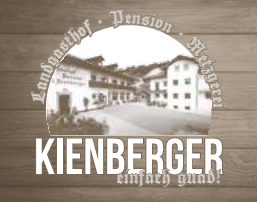 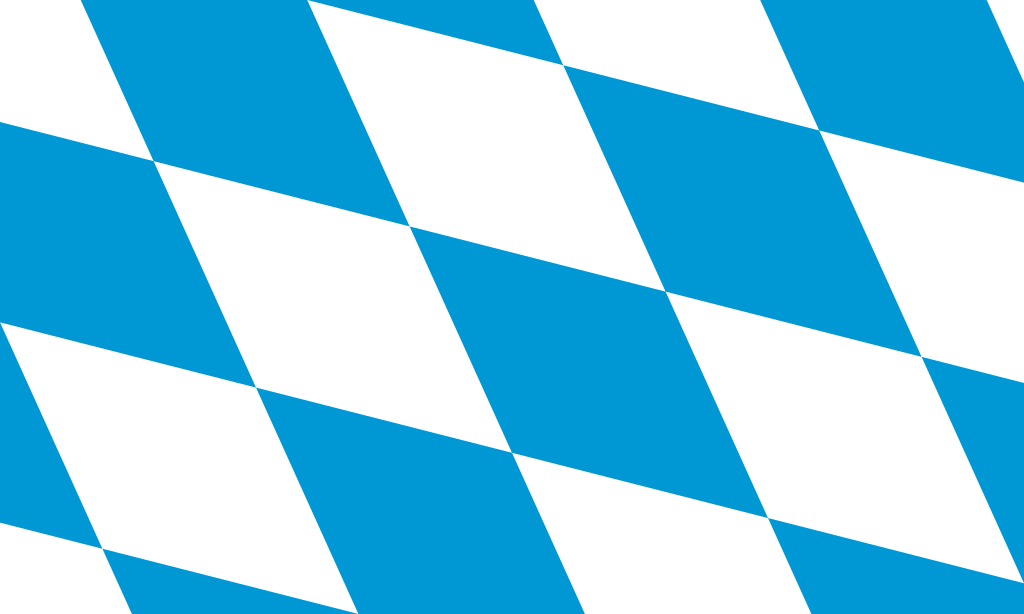 	Vorspeisen	Tagessuppe e) j) 							3,50Backerbsensuppe mit Würstl	4) 6) e) j)			3,50Leberknödelsuppe a) d) e) j)		 			4,50Kleiner Salat mit Käse e) l)				4,50Gerichte vom RindZwiebelrostbraten mit Pommes,Röstzwiebeln, Kräuterbutter
und gemischtem Salatteller 4) d) e) i) l)22,50Rinderfiletsteak mit Bratkartoffeln,Kräuterbutter und gemischtemSalatteller 4) d) e) i) l)26,50Pfeffersteak mit Grünem Pfeffer, Pommes und gemischtem Salatteller e) i) l)	22,50„Hochholzteller“je 1 Scheibe Rindersteak, Schweine-nackensteak und Schweinemedaillon mit Bratkartoffeln, Röstzwiebeln 
und gemischtem Salat d) e) i) l)17,90Gerichte vom SchweinSchweinerückensteak „Hawaii“
mit Kroketten und Salat 3) 7) a) d) e) i) l)mit Schinken, Ananas und Käse überbacken14,90Hirtenspieß mit Kroketten
und gemischtem Salat a) d) e) i) l)Schweinefiletstreifen mit Paprika und Zwiebeln15,90Ritterspieß mit Pommes
und gemischtem Salat 3) e) i) l)Schweinefiletstreifen mit Ananas15,90Schmetterlingsteak mit Pommesund gemischtem Salat e) i) l)12,90Marinierte Senfsteak mit Kroketten
und gemischtem Salat a) d) e) i) l)12,90Cordon-Bleu mit Pommes
und gemischtem Salat 7) a) d) e) i) l)14,90Schnitzel nach „Wiener Art“ mit Pommes und gemischtem Salat a) e) i) l)12,90Überbackenes Käseschnitzel mit Pommes und gemischtem Salat a) d) e) i) l)13,50Holzfäller-Steak mit Pommes,Röstzwiebeln, Kräuterbutter
und gemischtem Salat d) e) i) l)13,50Knoblauchsteak mit Bratkartoffeln,Knoblauchbutter und Salat d) e) i) l)13,50Kasseler angebräunt mit Pommes,Röstzwiebeln und Salat e) l)13,50Gebackene Leber mit Bratkartoffeln,Röstzwiebeln und gemischtem Salat a) d) e) i) l)12,90Grillteller mit Pommes und Salatteller 4) 6) d) e) i) l)13,50Schweinemedaillons mit Kroketten,Röstzwiebeln, Champignons
und gemischtem Salat a) d) e) i) l)16,90Sonstige GerichtePutenschnitzel mit Pommes
und gemischtem Salat a) d) e) i) l)13,90Hawaii-Toast mit Salatteller 7) a) d) e) i) k) l)9,90Gebackener Camembert mit 
Preiselbeeren, Brot und Salat a) d) e) f) i) k) l)10,90Großer Salatteller mit Schinken-Röllchen, Käse und Ei 7) e) l)11,50Omelette mit Schinken und Salat 7) a) d) e) i) l)9,90Omelette mit Champignons und Salat a) d) e) i) l)9,90Süßes Omelette mit Marmelade 
und Kompott 3) a) d) i) 						9,50Kinderschnitzel mit Pommes a) e) i) l)6,90Portion Pommes mit Ketchup 1) 2) 3) 4) e) l)3,50Portion Kroketten mit Ketchup 1) 2) 3) 4)e) l)3,501 Paar Wiener mit Pommes a) d) e) i) l) m)4,50Sie erhalten auch alle anderen
Gerichte als Kinderteller!Brotzeiten„Brotzeit-Brettl“(Presssack, Leberkäs, Geräuchertes,Pfefferbeißer, Käse, Brot 4) 6) d) e) l) i)9,90Gemischte Wurstplatte mitBrot und Butter 4) 6) a) d) e) i) k) l) m)8,20Wurstplatte nach „Art des Hauses“
mit Brot und Butter 4) 6) a) d) e) i) k) l) m)8,50Wurstsalat mit Brot 4) 6) a) d) e) i) k) l) m)8,50Schweizer Wurstsalat mit Brot 4) 6) a) d) e) i) l) m)8,90Presssack sauer mit Brot i)				 6,90Bauerngeräuchertes mit Brot
und Butter d) i)9,50Schinkenplatte mit Brot und Butter 7) d) i)9,50Käseplatte mit Brot und Butter d) i)8,80Rühreier mit Schinken, Salatteller und Brot 7) a) d) e) i) l)9,50Kasseler mit Sauerkraut
und Brot g) i)9,902 Paar Bratwürstl aufSauerkraut mit Brot 4) 6) e) g) i) l)6,502 Paar Wiener auf Sauerkraut mit Brot 4) 6)  a) d) e) g) i) l) m)6,501 Paar Pfälzer mit Sauerkraut
und Brot 4) 6) a) d) e) g) i) l) m)6,501 Paar Weißwürst mit Sauerkraut und Brot 4) 6)  e) g) i) l)6,501 Paar Polnische mit Sauerkraut und Brot 4) g) i)6,50Tatar mit Brot und Beilagen i) a)11,50Hausgemachte Tellersülze
mit Brot7,90Currywurst (2 Stück) mit Pommes 4) 6)7,90Strammer Max 7) d) a) i)9,50Leberkäse angebräunt mit Ei, Bratkartoffeln und gemischtem Salat 4) 6)a) e) l)9,90Portion Pommes mit Ketchup 1) 2) 3) 4) e) l)3,50Zum Dessert empfehlen wirVanilleeis mit heißen Himbeeren,oder wählen Sie einfach aus unsererEiskarte!Wir wünschen einen „Guten Appetit“GetränkeBier Urhell, Radler 				2,90Bier Urhell, Radler 				1,90Alkoholfreies Bier, Löwenbräu 0,5l		3,20Alkoholfreies Weißbier, Franziskaner 0,5l	3,20Dunkles Bier, Menachtaler 0,5l			3,20
Festbier, Gallner Perle 0,5l				3,20Klett Bräu Pils 					2,90Weißbier hell oder dunkel 			3,20Leichte Weiße 					3,20Russe, Weizen-Radler				3,20
Colaweizen 0,5l						3,20Goaßmaß   1) 2) 3) 4)					8,00Goaßhalbe 1) 2) 3) 4)						4,50Laternen-Maß  					8,50Alkoholfreie GetränkeSpezi 1) 2) 3) 4), Cola 1) 2) 3) 4), Wasser		3,20Fanta, Sprite 1) 2) 3) 4)  				2,90Spezi, Cola, Wasser, Fanta, Sprite 0,25l	1,901) 2) 3) 4)Apfel-, Orangen-, Trauben- und Johannesschorle								3,20
Heiße GetränkeTasse Kaffee							2,50Haferl Kaffee							3,10Kännchen Kaffee						3,40Tasse Tee							2,20Tasse Tee mit Rum					3,50Tasse Glühwein						3,50Tasse Grog							3,90Tasse Jägertee						3,90Schnäpse in reicher AuswahlJe 2 clBärwurz, Blutwurz, Jägermeister, Kienberger (Haus-Schnaps), Obstler, Williams-Birne,  Eierlikör, Kirschlikör, Haselnuss, Ramazotti, WeizenkornJe 2,40